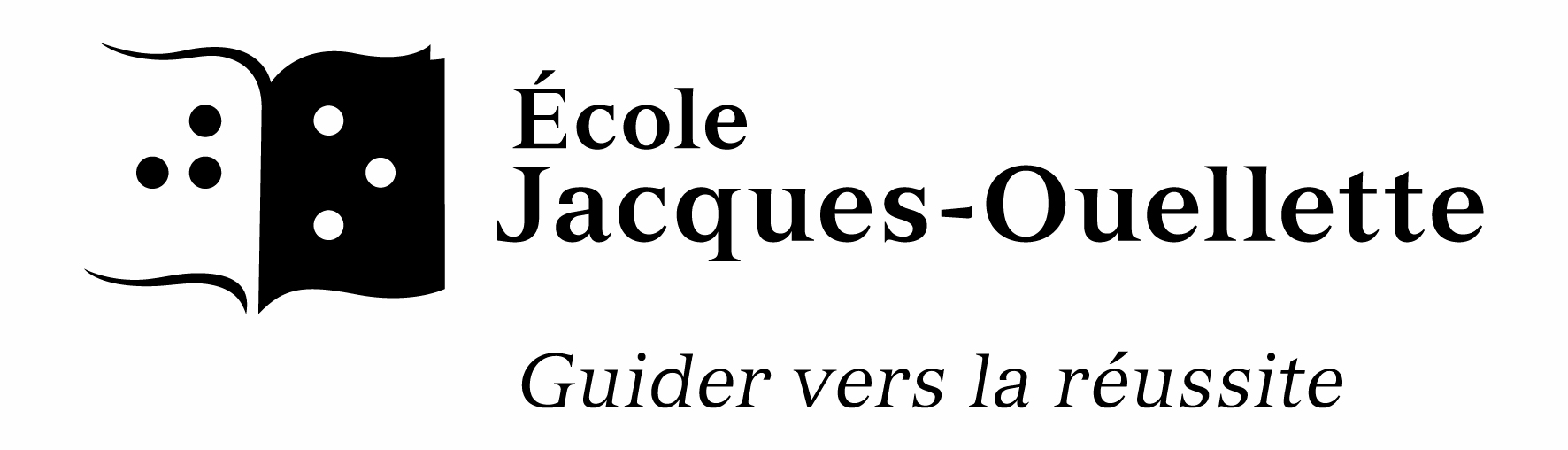 Service de production adaptée (SPA) Cahiers d’activités agrandisFORMULAIRE ÉLECTRONIQUEBON DE COMMANDE 2017-2018Demandes externes Commandé le :					Remis le :               ÉLÈVEREQUÉRANT (FACTURATION ET EXPÉDITION)FAIRE PARVENIR VOTRE DEMANDE PAR COURRIEL À:linda_normandeau@csmv.qc.ca ou par télécopieur au 450-670-5517*En signant la présente demande, la direction responsable engage l’école à payer les couts d’achats des cahiers décrits. Aucun crédit ne sera accordé pour l’annulation de cette demande, peu importe la raison (départ de l’élève pendant l’année en cours ou pour l’an prochain dans le cas des cahiers commandés à l’avance, changement de matériel de la part de l’enseignant, erreur de la commande, etc.) VENTE CAHIERS D’ACTIVITÉS AGRANDISCOUT : Selon le nombre de page originaleTitre :        Discipline :      Classe :         Préscolaire                Primaire                SecondaireAnnée :             Cycle :               ISBN:                   # de pages :      Nouveau :  à produire        Réimpression  Voir inventaire sur le site www.ecolejo.csmv.qc.ca sous l’onglet du magasin scolaireADAPTATION Délais de 30 jours ouvrables MINIMUM pour un nouveau cahierDélais de 15 jours ouvrables MINIMUM pour une réimpressionREQUIS LE :    ________________________________  SECTION RÉSERVÉE AU SERVICE DE PRODUCTION ADAPTÉEDate de réception de la demande au SPA :	Nombre de pages originales à adapter : 	Nombre de pages adaptées :	Infographiste mandaté :	Nombre d'heures de travail technique :	Nombre d'heures d'analyse pédagogique :	Date de livraison :	Date de réception de la commande : _________________				Nom, prénom :       PDDV :                                                          PRDV :                    Date de la commande:      Nom, prénom :      Fonction :      			École :      Adresse :      Ville :      Code postal :      AUTORITÉ ADMINISTRATIVENom :                                                                     Prénom :      Fonction :      SIGNATURE :_______________________________   DATE :      (Obligatoire)COMMISSION SCOLAIRE :      